Pour les catéchistes et les parentsLES DISCIPLES D’EMMAUS (Luc 24-13-35)POUR DECOUVRIR LE TEXTE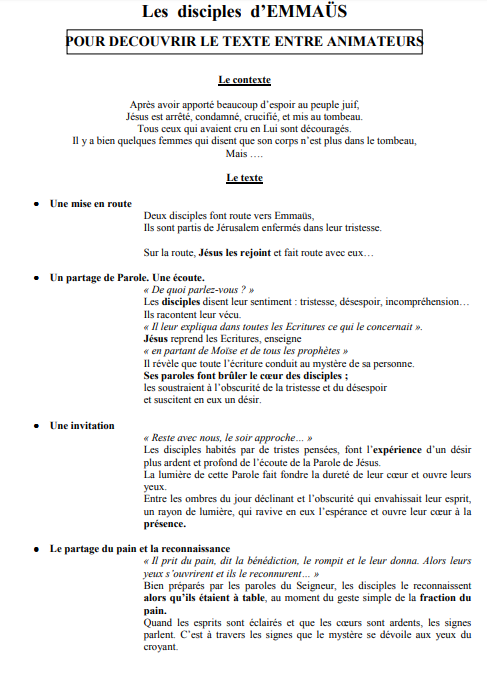 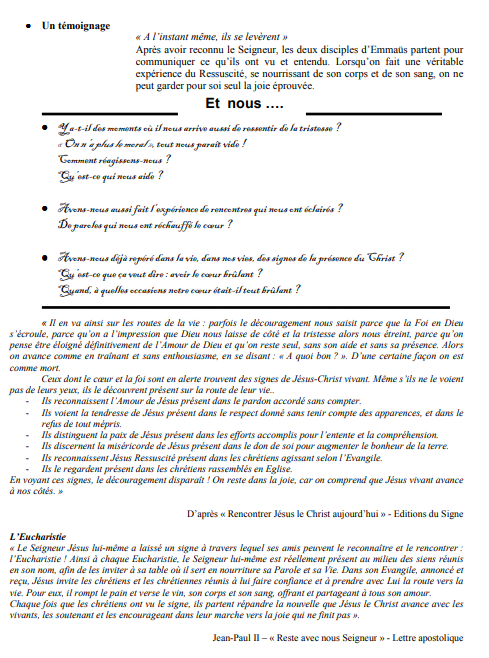 